Name: ____________________________________ Date: __________ Period: _________ECOLOGY STUDY GUIDE1.  Define population – 2.  Define habitat – 3.  Define ecosystem – 4.  What is the difference between primary succession and secondary succession?5.  Summarize the water cycle.6.  Define population density – 7.  Draw the three types of population dispersion.8.  Define carrying capacity – 9.  Draw an exponential growth graph:		Draw a logistic growth graph:10. Provide 2 examples of both logistic and exponential growth.11.  Compare/contrast density-dependent factors and density-independent factors and give examples of each.12.  What prevents populations from growing exponentially?13.  Define keystone predator – 14. Define Primary Succession  and provide an example.15. Define Secondary Succession and provide an example.16. Nearly all energy comes from the _________.17. What happens from one level of the food chain to the next?18. If you start with 1,000 kcal of energy with the producers, what energy would you have at each level of the food chain?Producer		Primary consumer		Secondary Consumer1,000 kcal		_______________		_________________19. What is the difference between the flow of energy and the flow of chemical nutrients?20. Define community – 21. What are the four properties of a community?23.  Define niche – 24.  Define competitive exclusion – 25.  What organisms are the main decomposers in a terrestrial ecosystem?26.  Describe a commensalistic relationship.  Give an example.27.  Describe a mutualistic relationship.  Give an example.28.  Describe parasitic relationship.  Give an example.29.  Think of an aquarium with some goldfish, tetras, snails, and some water plants.  Using this situation, answer the following questions:An example of a population:List the members of the community:What is the habitat?List the abiotic components of this ecosystem:30.  Why are food chains limited to 4 (at most) organisms?31. Fill out the table below and put a +if the impact is beneficial, - if the impact is harmful, and 0 if there is no impact.32.  Where did coal and natural gas come from? 33.  What is released when fossil fuels are burned? ____________________34.  Food Webs and Food Chains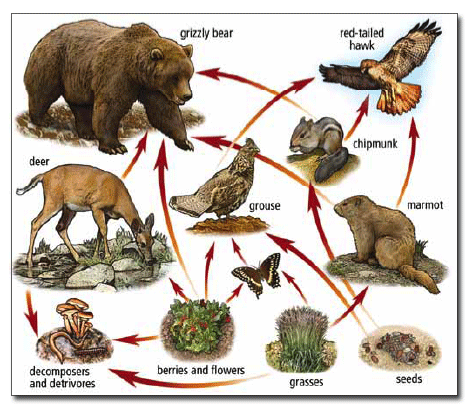 Describe if the organism is a producer, herbivore, carnivore, or omnivore.Deer – 						Berries and flowers - Grasses – 					Grizzly bear -Grouse – 					Deer - Red-tailed hawk - 				Marmot – Draw a food chain from the above food web.  Label if the organism is a producer, primary, secondary, or tertiary consumer.Organism 1Organism 2CommensalismParasitismMutualism